Муниципальное казенное общеобразовательное учреждение«Новоозерская средняя общеобразовательная школа»Тальменского района Алтайского краяКонспект классного часа в 1 классе«Моя любимая игрушка»подготовилаучитель начальных классовЛевина Любовь Петровнаст. Озёрки   2014 годЦель: Создать условия для:обеспечения духовно-нравственного развития обучающихся на основе их приобщения к национальным российским ценностям, общечеловеческим ценностям;формирование  уважения к культурно-историческому наследию России; развития творческих способностей и формирование основ  социально - ответственного поведения в обществе и в семье.   Задачи:стимулировать познавательную деятельность учащихся; приобщать учащихся к проектированию и подготовке к классным мероприятиям;учить рассуждать; развивать воображение, фантазию.  Оборудование: Классная доска, экран, мультимедийный проектор, ноутбук. Демонстрационный материал: мультимедийная презентация;отдельные задания на листах для каждой группы, портрет детской писательницы А.Л.Барто;выставка детских творческих работ «Моя любимая игрушка»	.			Планируемые результатыДанный классный час способствует развитию УУД:Познавательные УУД:3) умение выявлять сущность, особенности объектов;4) умение на основе анализа объектов делать выводы.Коммуникативные УУД:1) умение слушать и понимать других;2) умение строить речевое высказывание в соответствии с поставленными задачами;3) умение оформлять свои мысли в устной форме.Регулятивные УУД:1) умение высказывать своё предположение на основе работы с материалом презентации;2) формируем умение осуществлять познавательную и личностную рефлексию.Личностные УУД:1) умение выказывать своё отношение к игрушкам, выражать свои эмоции;2) формирование  мотивации к обучению и целенаправленной познавательной деятельности;3) умение оценивать поступки в соответствии с определённой ситуацией.Подготовка к классному часу:Задание ученикам за неделю до классного часа: всему классу - нарисовать свою любимую игрушку, составить о ней рассказ, принести ее в класс.Двум учащимся приготовить проект  к классному часу (учащиеся выполняют проект под руководством учителя).								Педагогический и методический сценарий классного часаПриложение №1Приложение №2Я читать умею сам!  По утрам и вечерам Перечитываю книжки Зайке, слонику и... Куклам Ниночке и Насте, Ире, Оленьке и Кате Мы с подругой очень часто Перемериваем… Столько игр настольных есть, Что наверное не счесть! Ну а я и братик Сашка Целый день играем в... Есть кабинка, кузовок, Откидной на нём борток, Есть колёсики и шинки У игрушечной... Мишки, кубики, машинки И конструкторы большие, И мячи, и безделушки - Это всё мои.Список использованной литературы
Дереклеева Н.И. Справочник классного руководителя.1-4 классы.М: «ВАКО»2005г.Шатилова М.Ю., Селезнёва Н.И. Проектирование в начальной школе: От замысла к реализации. Волгоград: Учитель, 2010г.
Использованные материалы и Интернет-ресурсыhttp://www.mp3-slovo.ru/ http://pedsovet.org/  http://www.ckazka.com/  http://www.litra.ru/  http://www.viki.rdf.ru/ http://www.uroki.net/    http://www.kinder.ru/     http://schoollessons.narod.ru/   http://www.moral-educ.narod.ru/    http://www.solnyshko.ee/   http://www.nachalka.com/  www.youtube.com/Этапы урокаДеятельность учителяДеятельность учащихсяПримечание1.Орг.момент. Ребята, наш классный час я начну с новой игры, необходимо хлопнуть в ладоши, если относишь себя к следующей категории:-только девчонки;-только мальчишки;-только взрослые;-только те, кто любит вкусно поесть;-только те, кто опаздывает на уроки;-только те, кто хорошо учится;-только те, кто не любит каникулы;-только те,  кто любит шоколад;-только те, кому нравится играть в хоккей;-только те, у кого прекрасное настроение.Улыбнитесь друг другу и скажите доброе пожелание.Дети стоят в кругу.Учащиеся активно включаются в игру.2.Определение темы.Целеполагание.Чтобы   определить тему нашего классного часа послушайте загадку:Это детская площадка.Мячик здесь, ведро, лопатка.И мальчишки, и девчушкиПринесли с собой...  Как вы понимаете слово – игрушка? У каждого из вас с собой сегодня любимая игрушка, поэтому тема нашего  классного часа: « Моя любимая игрушка»Что бы вы хотели узнать об игрушках?Игрушки.1 ученик читает в словаре С.Ожегова « Игрушка - вещь, служащая для игры».Когда появились игрушки? Какие раньше были игрушки?Зачем люди придумали игрушки? и др.Тема урока «появляется» на классной доске3.« Парад игрушек»У нас на столе разложены игрушки, а на доске висят ваши рисунки, где вы изобразили свои любимые игрушки. Давайте расскажем о своих любимцах.Ребята, а что нужно делать, чтобы игрушкам у нас хорошо жилось и чтобы вы с ними долго играли?Учащиеся рассказывают по плану:1.Название игрушки?2.Откуда она появилась?3.Как ты с ней играешь? 4.Как  ухаживаешь за ней?Беречь, аккуратно с ними обращаться.4. Стихи  об игрушках.Сегодня у нас знаменитый гость-детская писательница А.Л. Барто.Она  написала много стишков об игрушках, давайте их послушаем:Дети выразительно читают стихиПриложение№ 15.Игра «Загадки от…»Замечательные стихи, а сейчас игра  «Загадки от…», а от кого вы узнаете сами.Наряд мой пёстрый, Колпак мой острый, Мои шутки и смех Веселят всех.Не заставишь лечь вовек! Он совсем не хочет спать, Положу - встает опять И стоит- качается, Как он называется?Пляшет крошка, 
А всего одна ножкаРостом разные подружки, 
Но похожи другу на дружку, 
Все они сидят друг в дружке, 
А всего одна игрушка. Его бьют, а он не плачет, Веселее только скачет.Что всё это значит? Дочка, а не плачет, Спать уложишь - будет спать День, и два, и даже пять!Петрушка.Ванька-встанька. ЮлаМатрёшка.Мяч.Кукла.6.Проект «Куклы мира».Одной из первых среди игрушек была кукла.А что же такое кукла? Что бы вы хотели узнать о кукле?   Кукла – это воплощение мира детства, когда всё вокруг представляется живым и  волшебным. Человек взрослеет, но кукла-игрушка продолжает жить рядом с ним, напоминая о  мире детства, и всю жизнь человек сохраняет к кукле особое отношение.  Сейчас посмотрим презентацию проекта « Куклы мира», которую приготовили Сотиков Алик и Александрова Валерия.Какие задачи  ставим перед просмотром?Сколько интересного и познавательного в вашей презентации.Ребята скажите, что вам больше всего запомнилось?Когда и где впервые появились куклы? Какими они были? И в какие куклы теперь играют дети? Слушать внимательно, чтобы узнать много нового и интересного.Презентация   Если верить мифам, то кукла появилась даже раньше человека. В Древнем Китае богиня Нюйва лепила глиняных куколок, которые потом оживали и становились людьми. Но можно ли верить легендам? Учёные полагают, что кукла появилась вместе с человеком. В музеях мира хранится множество фигурок, выполненных из глины, камня, дерева, соломы, бересты, рога и кости, сделанных ещё во времена каменного века. Это предшественники кукол-игрушек: идолы, кумиры, истуканы, божества, которые также являлись и игрушками для детей и человек использовал кукол как талисманы, обереги.Люди верили в загадочную силу кукол и бережно их хранили. Японию называют страной десяти тысяч кукол. Куклы – символические изображения богов и людей – защищали от болезней, стихийных бедствий.Один из самых  желанных подарков на  Новый год – кукла Дарума красного цвета. Она изготавливается из дерева или из папье-маше и похожа на русскую неваляшку, у неё есть только голова и туловище. На Руси первые игрушки делали из глины, дерева и соломы. «Куклы –берегини» так называли:«Крупеничку», «Столбушку» , «Берестушку».  Такие куклы были в каждой семье, считалось, что они оберегали дом и всю семью от несчастий. В  середине прошлого тысячелетия куклы стали использоваться для показа театральных постановок.  А чтобы куклами можно было управлять к  ногам, рукам, голове, туловищу, привязывали нити и человек, дёргая за них, заставлял куклу двигаться.Такие куклы назывались марионетки.На смену куклам, управляемым человеком, пришли механические куклы, которых можно было заводить и они сами по себе танцевали, играли и пели.На смену механических кукол пришли промышленные. Куклы изготавливались из дерева, фарфора, глины, тканей, папье-маше, и даже из теста.Для мальчиков делали деревянных коней качалок, солдатиков из дерева и олова, так искусно, что даже разными были выражения лиц, мечи, сабельки и барабаны. Кукла Барби впервые появилась на свет в 1959 году и постепенно завоевала все страны мира. Все дети хотят играть в красивую маленькую куколку и только в середине 90-х годов кукол Барби было продано около миллиарда штук.Наравне с Барби в последнее время стали очень популярны куклы Братц.   Они появились в 2002 году на      Рождество.    Их  тоже очень любят дети, но до Барби им ещё очень далеко, ведь Барби уже 55 лет, а Братц всего только 12 лет.Учащиеся отвечают.Вопросы учитель записывает на доскеПрезентацияфайл №3Презентацияфайлы №4,5Презентация файл №6Презентацияфайл №7Презентация файлы№8-11Презентация файл №12Презентацияфайл №13Презентацияфайл №14Презентация файл №15Презентация файлы№16-17Презентация файл №187.Игра «Доскажи словечко»:-постановка задачи;-выполнение в группах;-выступление ответственных учащихся из групп.Ребята, сейчас каждая группа получит конверт, в котором  четверостишие заканчивающееся многоточием.Какое задание нужно выполнить?Нужно вставить пропущенное слово.Ответственные  из групп читают получившиеся стихи.Приложение №2Работа в группах8.АМО “Земля, воздух, огонь и вода”.А сейчас, ребята вы изобразите по моей команде одно из состояний – воздух, землю, огонь и воду.
Воздух. Земля. Огонь. Вода. Начинают  дышать глубже, чем обычно. Они встают и делают глубокий вдох, а затем выдох. Каждый представляет, что его тело, словно большая губка, жадно впитывает кислород из воздуха. 
 «Устанавливают »  контакт с землей, “заземляются”, топают ногами и прыгают верх. Ученики активно двигают руками, ногами, телом, изображая языки пламени. Просто  представляют себе, что комната превращается в бассейн, и делают мягкие, свободные движения в “воде”, следя за тем, чтобы двигались суставы – кисти рук, локти, плечи, бедра, колени.9.Просмотр фрагмента видеосказки«Старая игрушка»10.Беседа по содержанию.Ребята, а теперь вас ожидает сюрприз – сказка «Старая игрушка»Что случилось с плюшевым Мишкой?Что решил сделать наш герой?А теперь давайте предположим, чем закончится сказка?Вы правы друзья в конце этой истории будут вместе. Об этом говорит пословица, которую я написала на доске.(«друг-новых двух Старый лучше.»)Ребята, а  чем мы можем помочь этой пословице?Итак,  народная пословица гласит: Что это значит?Какой совет вы дадите девочке из сказки?Его забыла девочка.Он ушёл от хозяйки, но ему было очень грустно одному.Девочка не сможет без своего друга, и они обязательно встретятся.Это не пословица, это набор слов.Нужно починить её.«Старый друг – лучше новых двух»Это значит, что мы не должны забывать о своих старых игрушках, должны беречь их.Она должна обязательно пришить ухо своему Мишке и заботиться о нём.Смотрим начало сказки.11.Итог Что узнали нового для себя?- Подумайте, как будете относиться с сегодняшнего дня к своим игрушкам.12.Рефлексия « Яблоко»А  сейчас, ребята прошу выразить своё мнение о нашем классном часе, прикрепив на яблоню яблоко:-красное (разговор был интересен полезен);-желтое (разговор был не интересен);-зеленое(обязательно следует продолжить разговор на данную тему).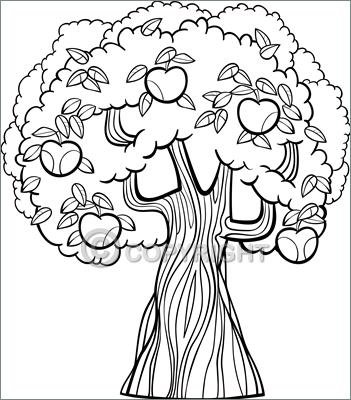 Ребята, я вижу, что многим из вас понравился наш классный час, и вы хотели бы вернуться к данной теме ещё раз.Что, вам, хотелось бы ещё узнать или сделать?Дети берут яблоко нужного им цвета и крепят его на макете яблони к классной доске.Хотелось бы узнать самим об игрушках и попробовать сделать игрушку своими руками. Можно составить кроссворд на тему «Мои любимые игрушки».Песня «Заводные игрушки»1.Уронили мишку на пол,Оторвали мишке лапу.Всё равно его не брошу –Потому что он хороший.2.Идёт бычок качается,Вздыхает на ходу.		Ой, доска качается,		Сейчас я упаду.		3.Спать пора! Уснул бычок,       Лёг в коробку на бочок.Сонный мишка лёг в кровать,Только слон не хочет спать.	Головой кивает слон,			 Он слонихе шлёт поклон.4.Самолёт построим сами,Понесёмся над лесами,	Понесёмся над лесами,А потом вернёмся к маме.5.Я люблю свою лошадку,Причешу ей шёрстку гладко,Гребешком приглажу хвостикИ верхом поеду в гости.6.Нет, напрасно мы решили прокатить кота в машине:Кот кататься не привык-Опрокинул грузовик.7.Наша Таня громко плачет:Уронила в речку мячик.-Тише, Танечка, не плачь,Не утонет в речке мяч8.   Зайку бросила хозяйка - Под дождём остался зайка.Со скамейки слезть не мог,Весь до ниточки промок9.  У меня живёт козлёнок,Я сама его пасу.Я козлёнка в сад зелёныйРано утром отнесу.Он заблудится в саду-Я в траве его найду.10.Матроская  шапка,Верёвка в руке,Тяну я кораблик По быстрой реке.И скачут лягушкиЗа мной по пятамИ просят меня:Прокати, капитан!